Начало формыАсқар Павлодар қаласына іссапармен барып қонақ үйге тоқтады. Ол төмендегі кестені пайдаланып, ең тиімді (арзан) қонақ үйді таңдады. Егер оның іссапары 5 күнге созылса, іссапарға жұмсаған ақшасын табыңыз.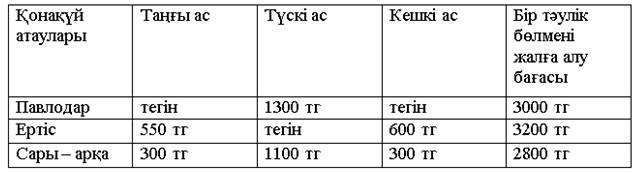 21500 тг20000 тг22500 тг18500 тг19000 тгКонец формыНачало формыСұрақ #37931 Берілген бес жауаптың біреуі дұрысДарина өзінің терген гүлдерінен гүл шоқтарын жасады. Егер әр гүл шоғын 5 гүлден жасаса, 2 гүл артық қалады. Әр гүл шоғын 7 гүлден жасаса, 6 гүл артық қалады. Егер әр гүл шоғын 9 гүлден жасаса, барлық гүл жұмсалады. Дарина қанша гүл теріп әкелді?1854273645Конец формыНачало формыСұрақ #37932 Берілген бес жауаптың біреуі дұрысБанктің күту залында орташа жасы 23-ке тең 32 адам отыр. Күту залынан 1 адам шығып кеткенде, қалғандарының орташа жасы 22-ге тең болды. Күту залынан шығып кеткен адамның жасын табыңыз.5425563346Конец формыНачало формыСұрақ #37933 Берілген бес жауаптың біреуі дұрысАулада жайылып жүрген тауықтардың саны қозылардың санына тең. Олардың барлығында 54 аяқ бар. Аулада неше тауық жайылып жүргендігін анықтаңыз6710914Конец формыНачало формыСұрақ #37934 Берілген бес жауаптың біреуі дұрысГрафиктің теңдеуін көрсетіңіз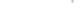 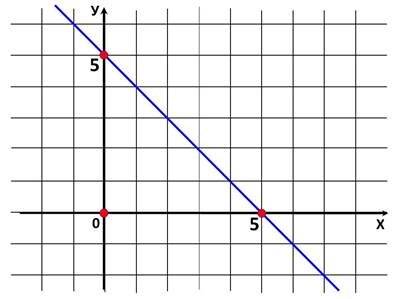 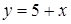 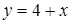 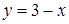 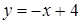 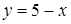 Конец формыНачало формыСұрақ #37935 Берілген бес жауаптың біреуі дұрысЛогикалық амал  түрінде берілсе, онда  мәнін есептеңіз.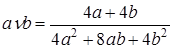 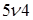 12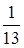 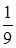 5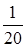 Конец формыНачало формыСұрақ #37936 Берілген бес жауаптың біреуі дұрысЗаттың бағасы алғашқыда 15%-ға қымбаттап, екінші ретте соңғы бағасы20% — ға арзандап, 2300 теңге болды. Заттың алғашқы бағасы неше теңге болғанын табыңыз2200 теңге2600 теңге2700 теңге2500 теңге2400 теңгеКонец формыНачало формыСұрақ #37937 Берілген бес жауаптың біреуі дұрысТекше түріндегі аквариумның төрттен үшіне су құйылған. Үстінен бес литр су құйса, асып кетеді, төрт литр су құйса толмайды. Аквариумның сыйымдылығы (литрмен) қай аралықта екенін табыңыз.(16; 25)(16; 20)(30; 40)(14; 24)(12; 20)Конец формыНачало формыСұрақ #37938 Берілген бес жауаптың біреуі дұрысЕденді сырлауға қанша сыр кететінін есептеу үшін қандай өлшемдер жеткілікті екенін табыңызауданын білу жеткіліктіенін білу жеткіліктідиагоналінің ұзындығын білу жеткіліктіпериметрін білу жеткіліктібұрыштарының шамасын білу жеткіліктіКонец формыНачало формыСұрақ #37939 Берілген бес жауаптың біреуі дұрысТөрт карточкаға бір- бірден и, т, н, ы әріптері жазылған. Олар келесі бетімен аударылып, мұқият араластырылды. Кездейсоқ бір- бір карточкадан алып, бір қатарға тізіп шыққанда «тиын» сөзінің шығу ықтималдығының ондық үлеске дейінгі жуық мәнін табыңыз.0,050,010,020,030,04Конец формы12…2223242526IздеуНачало формыКонец формыФильтрБарлық сұрақтар252Жауапсыз251Жауап берді1Жауаптың болуыЖауап бар2Дауыс беру250